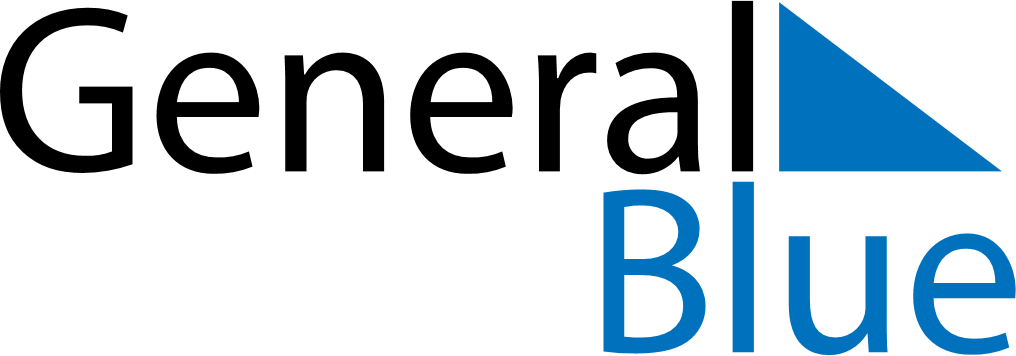 June 2030June 2030June 2030June 2030PeruPeruPeruMondayTuesdayWednesdayThursdayFridaySaturdaySaturdaySunday11234567889101112131415151617181920212222232425262728292930Saints Peter and PaulSaints Peter and Paul